Nom : ____Corrigé___Exercices, cours 7 : La prépositionEncercle les prépositions dans les phrases suivantes.Hier soir, ma grand-mère est venue souper à la maison. Mathieu et Vincent sortirent de la salle sportive. Malgré les difficultés, ma meilleure amie a réalisé son rêve.Le lendemain matin, nous sommes partis chez Vincent pour les vacances.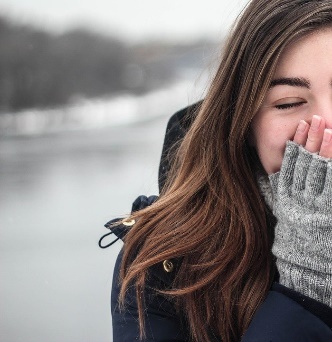 C’est avec plaisir que José accepta l’invitation.Depuis ce jour-là, le vieillard comprit qu’il ne sera plus seul.Je peux compter sur mes amis pour m’aider à étudier.Écris un court texte en employant les prépositions suivantes. chez, pour, avec, dans, grâce à.Utilise ton imagination pour écrire une histoire drôle et encercle tes prépositions.______________________________________________________________________________________________________________________________________________________________________________________________________________________________________________________________________________________________________________________________________________________________________________________________________________________________________________________________________________Ajoute la préposition qui convient : sous, pour, pendant, chez, sur, avec, à, Je vais _____chez______ le coiffeur ____avec____ ma grande fille. ___Pendant____ ce temps, j’irai ____à____ l’épicerie ____pour____ acheter des fruits. _____Sous____ mon parapluie, je l’ai vu ___sur____ le trottoir, il achetait des roses.